Просьба при заполнении использовать ЗАГЛАВНЫЕ буквы/ Please use CAPITAL letters.Необходимо также приложить сканированную копию паспорта.Please attach scan copy of your passport.Просьба направить заполненную форму до 7 марта 2017 года координатору Форума Сергею Войтовскому, на электронная почту: sergiu.voitovschii@mtic.gov.md и в Зональное отделение МСЭ для стран СНГ на электронную почту: itumoscow@itu.intPlease send the form duly completed by 7 March 2017 to the Forum coordinator, Mr. Sergiu Voitovschii by email: sergiu.voitovschii@mtic.gov.md and to the ITU Area Office for CIS by email: itumoscow@itu.int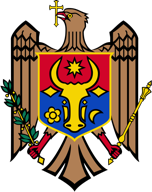 Региональный форум МСЭ для стран СНГ и Европы «Совершенствование инновационных возможностей в основанной на ИКТ экосистеме и стимулирование роста ИКТ-стартапов»Кишинёв, Республика Молдова, 28-29 марта 2017ITU Regional Forum for CIS and Europe “Strengthening Innovation Capabilities in the ICT-centric Ecosystem and Fostering the Growth of ICT Startups”Chisinau, Republic of Moldova, 28-29 March 2017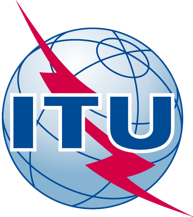 ФОРМА ДЛЯ ПОЛУЧЕНИЯ ВИЗОВОЙ ПОДДЕРЖКИVISA SUPPORT FORM ФОРМА ДЛЯ ПОЛУЧЕНИЯ ВИЗОВОЙ ПОДДЕРЖКИVISA SUPPORT FORM Фамилия, имя:Surname, name:Пол/Sex:Название ведомства/компании:Institution/Company:Должность/Title:Адрес/Address:Телефон/Tel.:Факс/Fax:Дата приезда:Arrival date:Гражданство/Citizenship:Номер паспорта/Passport number:Дата выдачи/Date of issue:Годен до/Valid till:Страна и город, где Вы будете получать визу/Country & city where you will obtain visa:Дата рождения/Date of birth:Место рождения/Place of birth:Дата прибытия в Молдову/Date of arrival in Moldova:Дата отъезда/Date of departure: